Career HeadlinesWatch Your LanguageJamie watches as customers at the checkout counter become impatient while Rick talks. They just want him to ring up their sale and keep the line moving. After a customer snaps, “Rush it up, buddy,” Rick complains about “rude” people. Jamie decides to give Rick some advice and says, “You talk too much, Rick. The customers are in a hurry.” Rick glares and barks, “Who asked you to butt in?” and storms off. What caused the blow-up between Jamie and Rick? While Rick should have shown more willingness to listen to advice, he was defensive because Jamie damaged his self-esteem. To Rick, Jamie came across as critical, instead of helpful. Giving constructive criticism is an important form of communication. Here are some advice-giving guidelines: Be nonjudgmental. Constructive advice doesn’t imply “you’re stupid.” 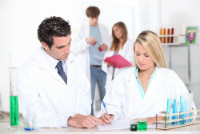 Focus on the issue, instead of the person. Constructive advice concentrates on the current difficulty, not on the abilities or qualities of the person you’re advising. Balance your comments. State a positive before a negative. “You’ve had a lot of customers today, Rick. They don’t really like to talk to us when they’re checking out because they’re in a hurry.” 